GOOGLE DOCSGoogle Docs es la alternativa gratuita de Google que funciona como un potente procesador de texto y hoja de cálculo todo en línea que nos permite, por ejemplo, crear nuevos tipos de documentos, editar los que ya teníamos o compartirlos en la red con otros usuarios; Google Docs te permite mantener tu trabajo en la nube, y lo hace accesible para ti desde cualquier lugar y cualquier tipo de computadora con conexión a Internet.Ventajas: 1. Es una herramienta digital gratis que solo requiere tener una cuenta en Gmail2. Almacena y organiza el trabajo de forma segura y se puede organizar mediante carpetas de fáciles modificaciones que siempre están a disposición de los miembros del grupo.3. Almacenamiento en línea, esto nos va a permitir acceder a ellos desde cualquier ordenador que tenga una conexión a Internet y podremos compartirlos con quienes nosotros queramos, permitiendoles editar, o llegar a publicarlos para que todo el mundo pueda verlos.4. Soporta una gran cantidad de formatosDesventajas:Existen ciertas limitaciones relativas a las capacidades que puede aceptar según el formato del documento:Para textos, hasta 500Kb; imágenes hasta 2Mb y para hojas de cálculo hasta 256 celdas o 40 hojasPodría no ser seguro si el usuario no crea una contraseña y la protege, o si el usuario se equivoca intentando compartir archivos con su grupo, y lo hace accesible a todo el público.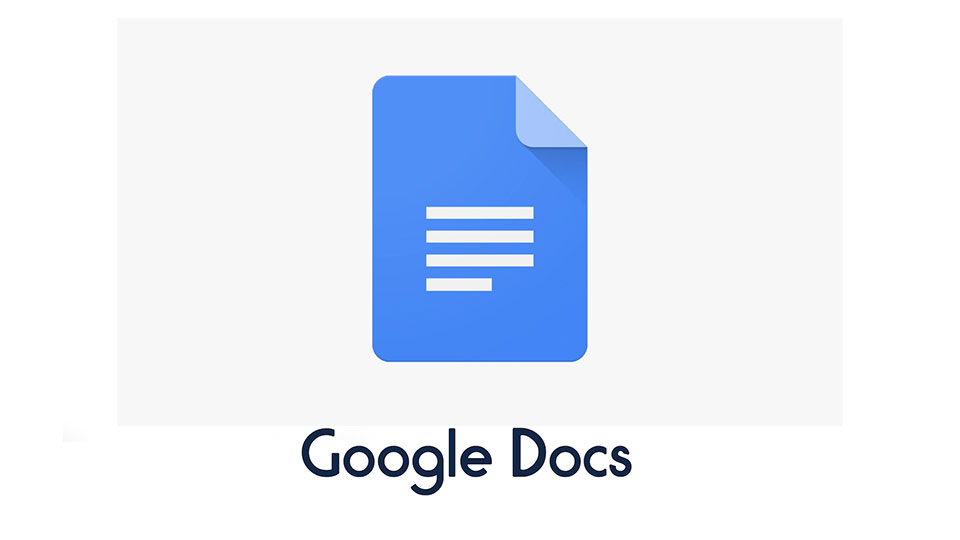 